DESCRIÇÃO DE ATIVIDADESDESCRIÇÃO DE ATIVIDADESIDENTIFICAÇÃOIDENTIFICAÇÃOCargo: Mecânico de Manutenção Industrial Salário inicial:1.803,00 +produtividadeÁrea de Trabalho: ManutençãoPós experiencia:2.203,00+produtividadeQuantidade: 2Quantidade: 2MISSÃOMISSÃORealizar manutenção e avaliar condições de máquinas e equipamentos, cuidando no cumprimento das normas de segurança do trabalho e preservação ambiental.Realizar manutenção e avaliar condições de máquinas e equipamentos, cuidando no cumprimento das normas de segurança do trabalho e preservação ambiental.DESCRIÇÃO SUMÁRIADESCRIÇÃO SUMÁRIAManter máquinas e ferramentas em bom estado de uso, executar ordens de serviço e realizar manutenção periódica em maquinários.Manter máquinas e ferramentas em bom estado de uso, executar ordens de serviço e realizar manutenção periódica em maquinários.TAREFASTAREFASInterpretar desenho técnico; substituir mancais/enrolamentos/correntes/redutores/polias/engrenagens/correias, conhecimento de pneumática, hidráulica, usinagem; pequenos reparos com solda; manutenção preventiva/ preditiva/corretiva., Interpretar desenho técnico; substituir mancais/enrolamentos/correntes/redutores/polias/engrenagens/correias, conhecimento de pneumática, hidráulica, usinagem; pequenos reparos com solda; manutenção preventiva/ preditiva/corretiva., INSTRUÇÃO / CONHECIMENTOINSTRUÇÃO / CONHECIMENTOEnsino Médio Completo E Cursos TIG, MIG, ELETRODO REVESTIDO,OXIGAS E OXICORTEEnsino Médio Completo E Cursos TIG, MIG, ELETRODO REVESTIDO,OXIGAS E OXICORTEEXPERIÊNCIAEXPERIÊNCIARequer 02 anos de experiência indústria alimentícia, cosméticos, farmacêutica e/ou usinas de açúcar Requer 02 anos de experiência indústria alimentícia, cosméticos, farmacêutica e/ou usinas de açúcar SUPERVISÃO EXERCIDASUPERVISÃO EXERCIDANão exerce supervisãoNão exerce supervisãoCOMPETÊNCIAS PARA O CARGOCOMPETÊNCIAS PARA O CARGOProatividadeAtençãoConcentraçãoCoordenação MotoraDestreza ManualOrganizaçãoDisciplinaRotinaTrabalho em EquipeProatividadeAtençãoConcentraçãoCoordenação MotoraDestreza ManualOrganizaçãoDisciplinaRotinaTrabalho em Equipe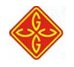 